Рабочая программа кружка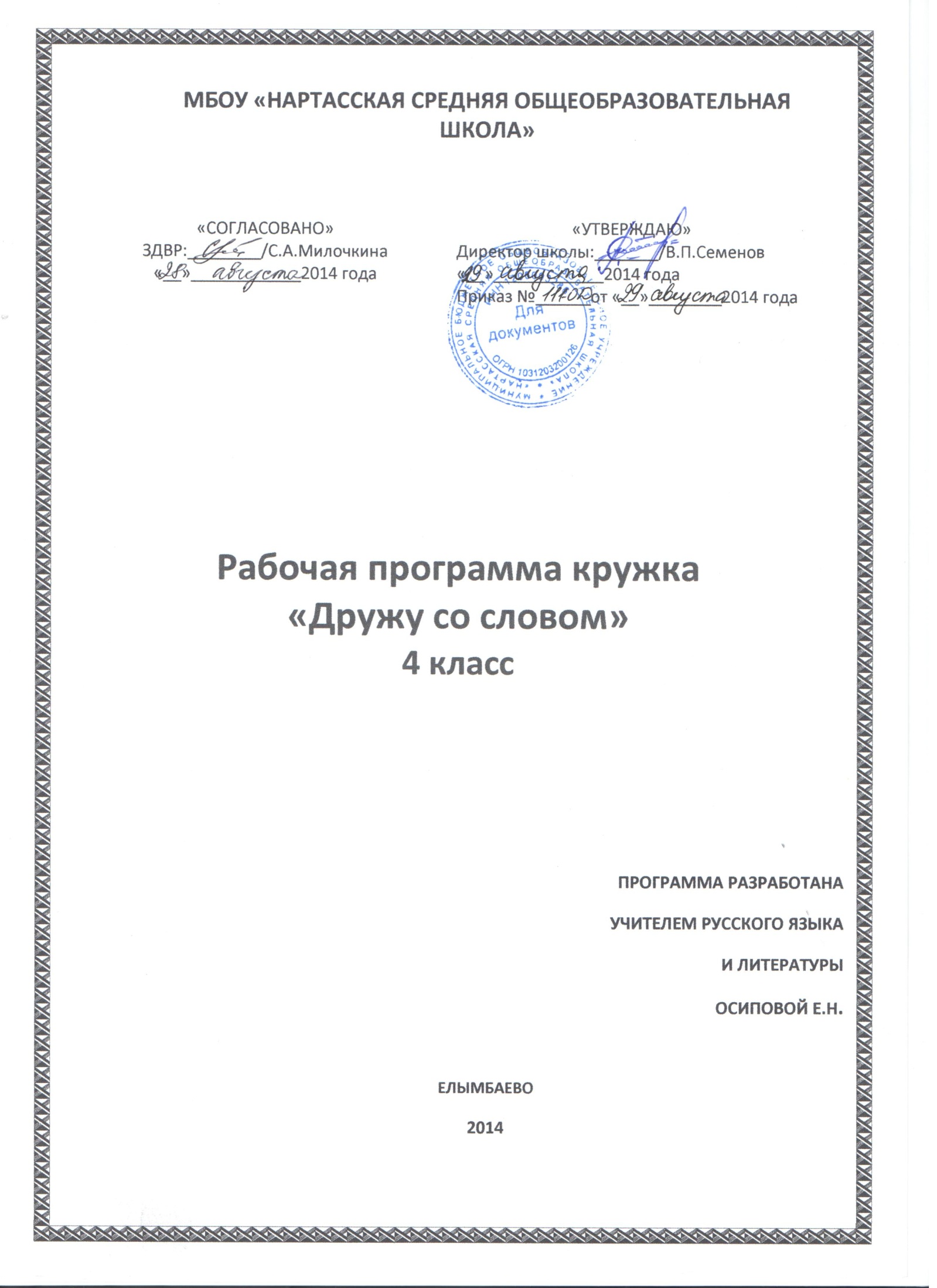 «Дружу со словом»4 классПОЯСНИТЕЛЬНАЯ ЗАПИСКА.Для осуществления развивающих целей обучения необходимо активизировать познавательную деятельность, создать ситуацию заинтересованности.  Программа «Дружу со словом»предназначена для внеурочной деятельности с учащимися начальных классов. Данная программа является наиболее актуальной на сегодняшний момент, так как обеспечивает развитие самостоятельности, познавательной деятельности, грамотности, учитывая индивидуальные способности каждого учащегося.Программа составлена с учетом требований ФГОС второго поколения и соответствует возрастнымособенностям младшего школьника. С этой целью в программе предусмотрено увеличениеактивных форм работы, направленных на вовлечение учащихся в динамическую деятельность.Занятия по данной программе имеют четко разработанную структуру и состоят из 3-х частей.1 часть – вводная: цель этой части занятий настроить группу детей на совместную работу, установить эмоциональный контакт между всеми участниками. Эта часть занятия включает в себя приветствие, игры, направленные на создание эмоционального настроя.2 часть – рабочая:на эту часть приходится основная смысловая нагрузка всего занятия. Дети выполняют различные занимательные упражнения, принимают участие в дидактических играх, которые способствуют развитию речи, различных видов мышления, памяти, внимания, мелкой моторики руки. Дети учатся работать в группах, парах, учитывать настроение и желание других.3 часть – завершающая:цель этой части занятий – создание у детей чувства принадлежности к группе и закрепление положительных эмоций от работы на занятии. Это подвижные игры, ритуалы прощания, рефлексия.Дети подробно, в занимательной форме изучают синонимы, антонимы, паронимы, архаизмы. Большое внимание уделяется изучению фразеологизмов, пословиц. Дети узнают, откуда пришли названия известных детям слов, с которыми они встречаются в повседневной жизни и на уроках.Включены уроки речевого творчества с целью развития активного самостоятельного творческого мышления, речи, эмоционального мира ребенка.Основной целью педагога является через игру, занимательные упражнения прививать любовь к русскому языку, сформировать коммуникативные компетенции учащихся, навык грамотного, безошибочного письма как показателя общей культуры человека.Задачи курса:овладение знаниями и умениями для успешного решения учебных и практических задач и продолжения образования;развитие речи, мышления, воображения школьников, способности выбирать средства языка в соответствии с условиями общения;овладение умениями правильно писать и читать, находить «ошибкоопасные» места; составлять логические высказывания разной степени сложности;освоение первоначальных знаний о лексике, фонетике, грамматике русского языка; овладение элементарными способами анализа изучаемых явлений языка;воспитание эмоционально-целостного отношения к родному языку, побуждение познавательного интереса к родному слову, стремление совершенствовать свою речь;развить интерес к изучению тайн русского языка;воспитать умение видеть в самом обычном явлении русского языка удивительное и необычное;углубить уже имеющиеся знания о лексике;изучить и исследовать конкретные лексические понятия;способствовать развитию творчества и обогащению словарного запаса у обучающихся;научить овладеть нормами речевого этикета в ситуациях повседневного общения;создавать несложные монологические тексты на доступные детям темы в форме повествования и описания;научить обобщать, делать выводы;стимулировать стремление учащихся к самостоятельной деятельности;воспитывать ответственность, самостоятельность.Ожидаемые результаты обучения по программе:учащиеся должны:знать об основных терминах, связанных с лексикой;знать откуда пришли к нам некоторые слова и выражения, пословицы, поговорки, загадки;уметь правильно употреблять изученные слова в речи;уметь подбирать синонимы и антонимы;уметь различать слова- паронимы, омоформы, архаизмы и неологизмы.Формы и методы работы.Процесс обучения должен быть занимательным по форме. Это обусловлено возрастными особенностями учащихся. Основной принцип моей программы: «От игры к знаниям». Обучение реализуется через игровые приемы работы – как известные, так и малоизвестные. Например: интеллектуальные (логические) игры на поиск связей, закономерностей, задания на кодирование и декодирование информации, сказки, конкурсы, игры на движение с использованием терминологии предмета.Игра – особо организованное занятие, требующее напряжения эмоциональных и умственных сил. Игра всегда предполагает принятие решения – как поступить, что сказать, как выиграть.Виды игр:на развитие внимания и закрепления терминологии;игры-тренинги;игры-конкурсы (с делением на команды);сюжетные игры на закрепление пройденного материала;интеллектуально-познавательные игры;интеллектуально-творческие игры.Дети быстро утомляются, необходимо переключать их внимание. Поэтому на уроке должны сменяться виды деятельности: игра, гимнастика ума, логика и многое другое.Место предмета в учебном плане. Данная программа рассчитана на 1 год обучения (30 учебных часов). Занятия проходят по одному часу в неделю. Продолжительность занятий 45 минут. Программа построена с учетом возрастных особенностей младших школьников (возраст 10 лет, 4 классы).Учебно-тематический план.СОДЕРЖАНИЕ ПРОГРАММЫ.Вводное занятие. Экскурсия.Сбор материала для сочинения-описания.Лексическое значение слова.-1ч.Углубление знаний о лексическом значении слов. Знакомство с толковыми словарями русского языка.Прямое и переносное значение слова.-1ч.Особенности прямого и переносного значения слов.Ударение меняет значение. - 1ч.Особенности русского ударения.Пестрое семейство синонимов.-2ч.Особенности синонимического ряда слов. Правильное употребление слов- синонимов в речи.Великое противостояние антонимов.-2ч.Особенности антонимического ряда слов. Правильное употребление слов- антонимов в речи.Слова-двойники. Омонимы. -1ч.Расширение знаний и представлений детей об омонимах. Правильное употребление слов- омонимов в речи.Омоформы, омофоны, омографы – виды омонимов.-1ч.Разновидности омонимов: омоформы, омофоны, омографы. Их употребление в речи.Похожи, но не одинаковы. Паронимы. -1ч.Особенности слов- паронимов. Их употребление в речи.Из глубины веков. Архаизмы.-1ч.Особенности устаревших слов- архаизмов. Правильное употребление и понимание архаизмов в речи.Устойчивые сравнения.-1чОсобенность устойчивых сравнений русского языка. Правильное употребление сравнения в речи.Фразеологические сочетания-2ч.Особенность фразеологических сочетаний, правильное употребление фразеологизмов в речи. Обогащение словарного запаса образными выражениями.Шарада -1ч.Знакомство с особой загадкой-шарадой. Составление собственных шарад.Поиграем в слова-1ч.Знакомство с особыми филологическими загадками-метаграммами, логогрифами, перевертышами.Откуда ты, имя?-1ч.Откуда пришли названия имен. Какие имена носили люди в Древней Руси?Отчество и фамилия-1ч.Откуда пришли отчество и фамилия в русский язык (историческая справка).Времена года -6ч.Откуда пришли названия месяцев, как назывались месяцы в Древней Руси.Выпуск газеты (или бюллетеня) по темам занятий( с творческими работами учащихся) –2 ч.Защита мини- проектов -2 ч.Итоговое занятие. Игра «Счастливый случай».-2ч.Обобщение знаний, полученных во время занятий в блоке «К тайнам слова»Выпуск Литература для учителя.Даль В. Толковый словарь живого великорусского языка . Т 1-4 – М: Русский язык,1981Ожегов С. И., Швецова Н. Ю. Толковый словарь русского языка. – М, 2000Александрова З. Е. Словарь синонимов русского языка. М: Рус. Язык, 1986Львов М. Р. Школьный словарь антонимов рус. Языка. – М, 1987Лапатухина М. С., Школьный толковый словарь рус. Языка. – М: Просвещение,1981Иванова В. А. Занимательно о русском языке. Л: Просвещение,1990Винокурова Н. К. Подумаем вместе. М.: Рост,1998Ломакин П. И. В мире слов. Ч. 3. М.:Издат-школа,1998Львова С. И. Люби и знай родной язык. М.: Русское слово,2000Тарабарина Т. И., Соколова Е. И. И учеба, и отдых: русский язык. Ярославль: Академия развития, 1997Елизарова Е. М. К тайнам слова: занимательная лексика. Кружковая работа по русскому языку, занятия в группе продленного дня. – Волгоград: Учитель, 2008Каландарова Н. Н. Уроки речевого творчества: 2 класс. – М.:ВАКО,2009Ладыженская Т. А.Речевые уроки: книга для учителя нач. классов. – М.:Просвещение,1995Литература для детей.Чуковский К. И.Стихи и сказки. От двух до пяти/Предисловие В. Смирновой. – М.: Дет.лит, 1981Сказки, загадки. Даль В. Толковый словарь живого великорусского языка . Т 1-4 – М: Русский язык,1981Ожегов С. И., Швецова Н. Ю. Толковый словарь русского языка. – М, 2000Александрова З. Е. Словарь синонимов русского языка. М: Рус. Язык, 1986Львов М. Р. Школьный словарь антонимов рус. Языка. – М, 1987Лапатухина М. С., Школьный толковый словарь рус. Языка. – М: Просвещение,1981Полякова А. В. Превращения слов: книга для учащихся нач. классов. – М.: Просвещение ,1991№Наименование разделов, блоков, темТеорияДата1.Вводное занятие. Экскурсия.Осенние впечатления.Знакомство с коллективом, с тематикой работы кружка.Сентябрь, 2 неделя2.Лексическое значение слова.Дружба. Друзья. Пушкин.Углубление знаний о лексическом значении слов. Знакомство с толковыми словарями русского языка.Сентябрь, 3 неделя3.Прямое и переносное значение слова.Особенности прямого и переносного значения слов.Сентябрь, 4 неделя4.Ударение меняет значение.Особенности русского ударения.Октябрь, 1 неделя5.Пестрое семейство синонимовОсобенности синонимического ряда слов. Правильное употребление слов- синонимов в речи.Октябрь,2 неделя6.Пестрое семейство синонимовОсобенности синонимического ряда слов. Правильное употребление слов- синонимов в речи.Октябрь,3 неделя7.Великое противостояние антонимов.Особенности антонимического ряда слов. Правильное употребление слов- антонимов в речи.Октябрь,4 неделя8.Великое противостояние антонимов.Особенности антонимического ряда слов. Правильное употребление слов- антонимов в речи.Ноябрь,2 неделя9.Слова-двойники. Омонимы.Расширение знаний и представлений детей об омонимах. Правильное употребление слов- омонимов в речи.Ноябрь, 3 неделя10-11.Похожи, но не одинаковы. Омоформы, омофоны, омографы – виды омонимов.Паронимы.Разновидности омонимов: омоформы, омофоны, омографы. Их употребление в речи.Особенности слов- паронимов. Их употребление в речи.Ноябрь,4 неделя12.Из глубины веков. Архаизмы.Особенности устаревших слов- архаизмов. Правильное употребление и понимание архаизмов в речи.Декабрь,1 неделя13.Зимние пейзажи.Выпуск газеты. Подготовка и выпуск газеты с творческими работами за 1 и 2 четвертиДекабрь,2 неделя14.Устойчивые сравнения. Зима, Новый год, Рождество.Особенность фразеологических сочетаний, правильное употребление фразеологизмов в речи. Обогащение словарного запаса образными выражениями.Декабрь,3 неделя15.Фразеологические сочетания. «Раз в крещенский вечерок…»Особенность фразеологических сочетаний, правильное употребление фразеологизмов в речи. Обогащение словарного запаса образными выражениями.Январь, 2 неделя16.Фразеологические сочетания.Особенность фразеологических сочетаний, правильное употребление фразеологизмов в речи. Обогащение словарного запаса образными выражениями.Январь, 3 неделя17.ШарадаЗнакомство с особой загадкой-шарадой. Составление собственных шарад.Январь, 4 неделя18.Поиграем в словаЗнакомство с особыми филологическими загадками- метаграммами, логогрифами, перевертышами.Февраль,1 неделя19.Откуда ты, имя?Откуда пришли названия имен. Какие имена носили люди в Древней Руси?Февраль,2 неделя20.Отчество и фамилияОткуда пришли отчество и фамилия в русский язык (историческая справка).Февраль,3 неделя21.Что в имени тебе моем?..Защита исследования о своих именах, отчествах, фамилии.Февраль,4 неделя22.Времена годаОткуда пришли названия месяцев, как назывались месяцы в Древней Руси.Март,1 неделя23.Времена годаОткуда пришли названия месяцев, как назывались месяцы в Древней Руси.Март,2 неделя24.Времена годаОткуда пришли названия месяцев, как назывались месяцы в Древней Руси.Март,3 неделя25.Времена годаОткуда пришли названия месяцев, как назывались месяцы в Древней Руси.Март,4 неделя26-27.Путешествие по календарюИгра – путешествие (см. разработку)Защита мини-проектовАпрель,28.Весна! Весна! Как воздух чист!Выпуск итоговой газеты.Апрель,29-30.Итоговое занятие. Игра «Счастливый случай».Обобщение знаний, полученных во время занятий в блоке «К тайнам слова»Апрель,май